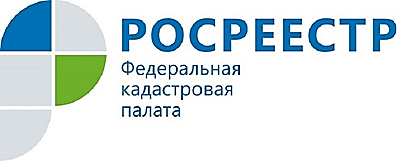 	СПЕЦИАЛИСТЫ КАДАСТРОВОЙ ПАЛАТЫ РАССКАЖУТ ОБ УВЕДОМИТЕЛЬНОМ ПОРЯДКЕ СТРОИТЕЛЬСТВА ИЖС И САДОВЫХ ДОМОВКадастровая палата по Курской области приглашает всех желающих принять участие в Дне консультаций по вопросам учетно-регистрационных действий в  отношении объектов индивидуального жилищного строительства (жилых домов) и садовых домов в соответствии с Законом №340-ФЗ*, которым введен уведомительный порядок начала и окончания строительства (реконструкции) жилых домов и садовых домов.В первую очередь мероприятие актуально для граждан, планирующих построить или реконструировать жилой или садовый дом на своем земельном участке.В ходе мероприятия граждане смогут получить разъяснения специалистов по следующим вопросам: порядок действий в случае строительства или реконструкции жилого дома или садового дома, межевание земельных участков, порядок согласования местоположения границ земельного участка. Кроме того, можно будет узнать, как подать заявление на кадастровый учет или регистрацию прав, как выбрать кадастрового инженера и задать свои вопросы. Спикерами мероприятия выступят начальник отдела обработки документов и обеспечения учетных действий №1 Наталья Павлова и начальник отдела обработки документов и обеспечения учетных действий № 2 Татьяна Сараева.Мероприятие состоится 6 июня 2019 года с 11.00 до 12.00, по адресу: г. Курск, проезд Сергеева, д. 10А, конференц-зал. При себе необходимо иметь документ, удостоверяющий личность. Участие в мероприятии – бесплатное.Желающих принять участие просим предварительно записаться по телефону          8 (4712) 724-000, добавочный номер 2232.* Федеральный закон от 03.08.2018 № 340-ФЗ «О внесении изменений в Градостроительный кодекс Российской Федерации и отдельные законодательные акты Российской Федерации». Порядок предоставления в Россреестр уполномоченными на выдачу разрешений на строительство органами государственной власти, органами местного самоуправления заявлений на кадастровый учет и регистрацию прав установлен частью 1.2 статьи 19 Федерального закона от 13.07.2015 № 218-ФЗ «О государственной регистрации недвижимости».Контакты для СМИАкулова Ольга Александровна,специалист по связям с общественностьюТел.: (4712) 72-40-00, доб. 2232E-mail: press@46.kadastr.ruАдрес: пр-д Сергеева, д. 10 А,Курск, 305048Веб-сайт: http://kadastr.ru; https://vk.com/fkp_46